Measuring dissociation across adolescence and adulthood: Developing the short-form Černis Felt Sense of Anomaly scale (ČEFSA-14):SUPPLEMENTARY MATERIALS25-item ‘update’ version of the ČEFSA, with only measurement invariant items (age, gender, clinical status) retained from the original 35-item version:Please read the following items and rate how often you have experienced these over the past TWO WEEKS using the following rating:Please note that this should NOT be whilst under the influence of drugs, alcohol or legal highs.
Items discarded from the original version:I feel like a stranger to myself.I feel like other people aren’t real.My body (or parts of it) feels like it doesn’t belong to me.People around me seem different or altered.I feel as if I’m experiencing life from very far away.The things happening around me seem unreal to me – like a dream or a movie.I lose track of my surroundings.I feel like I’m more than one person.My emotions don’t seem real.I freeze, unable to do anything.Item intercepts across age (25 items)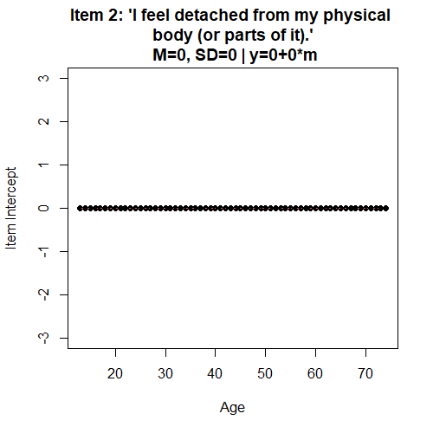 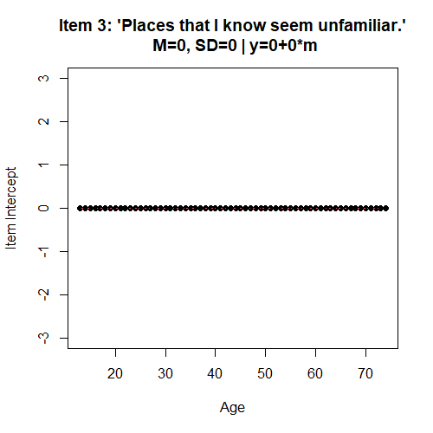 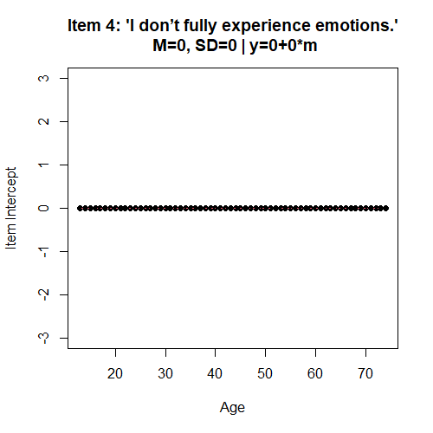 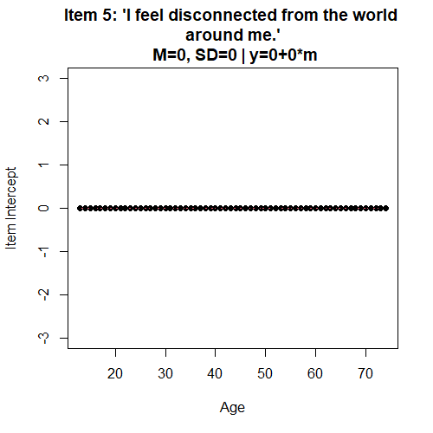 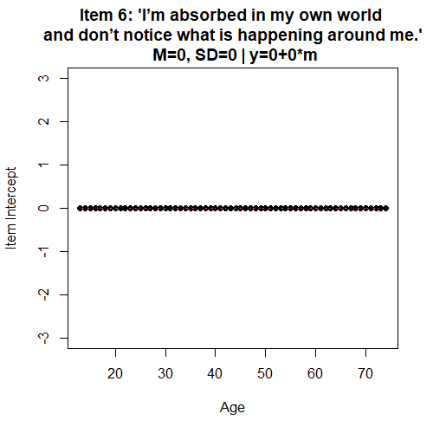 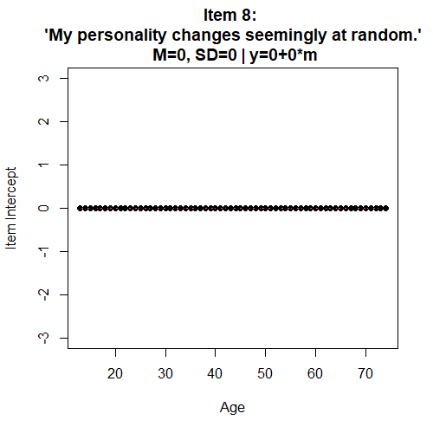 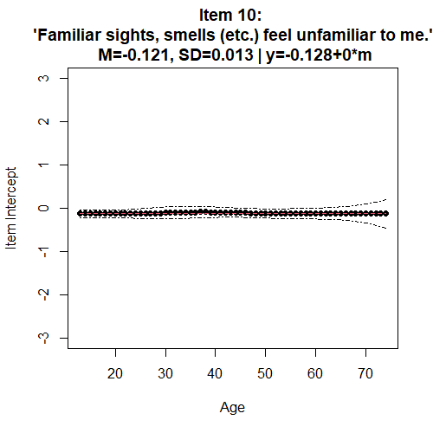 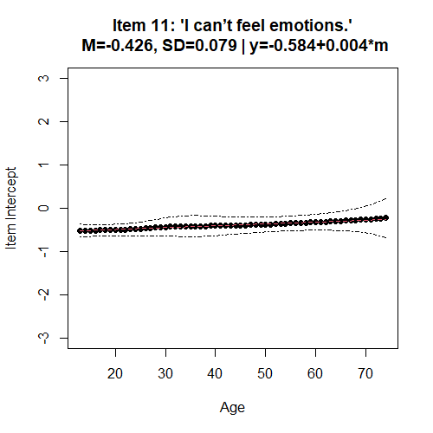 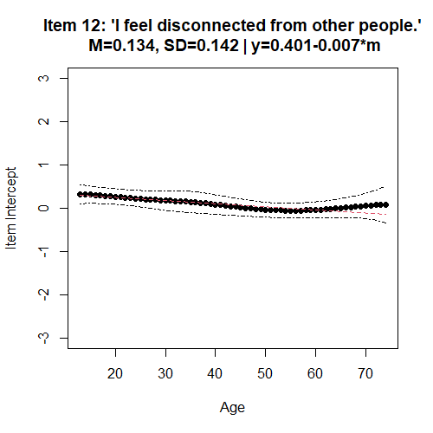 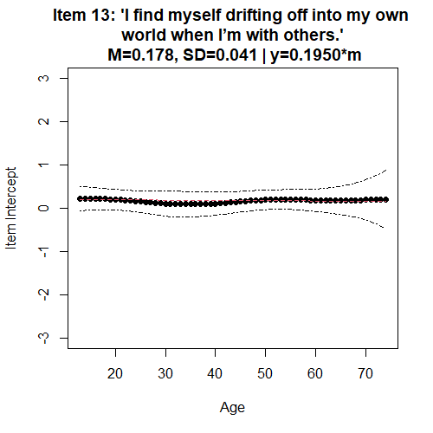 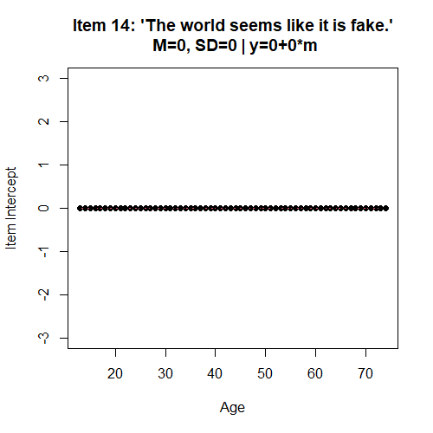 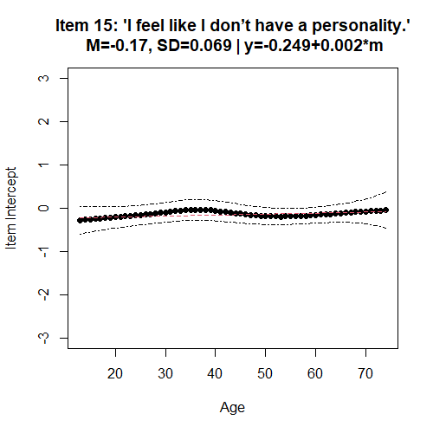 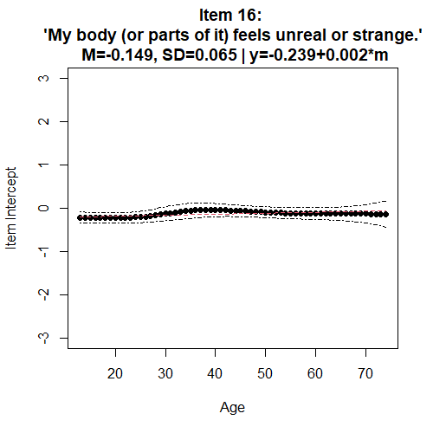 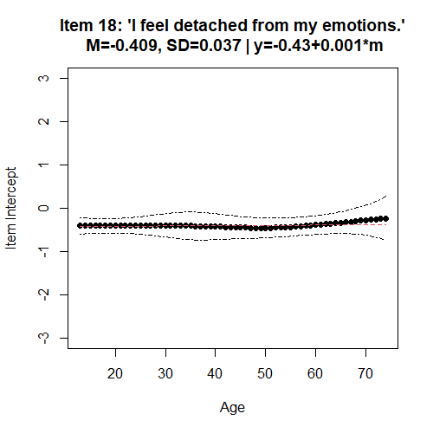 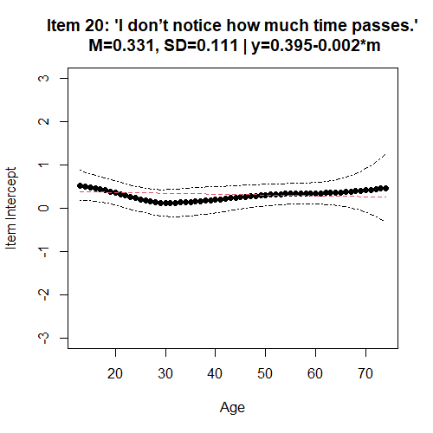 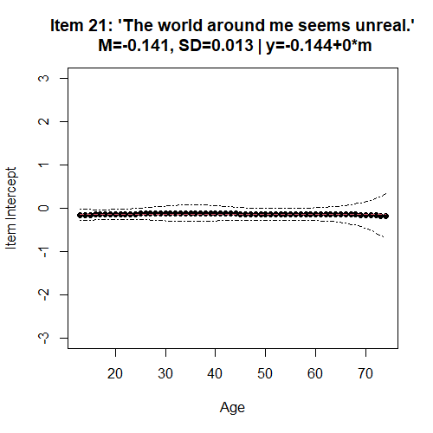 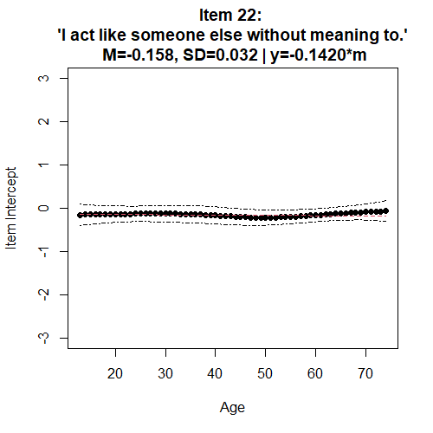 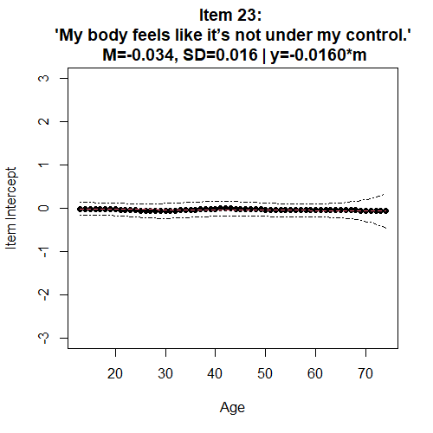 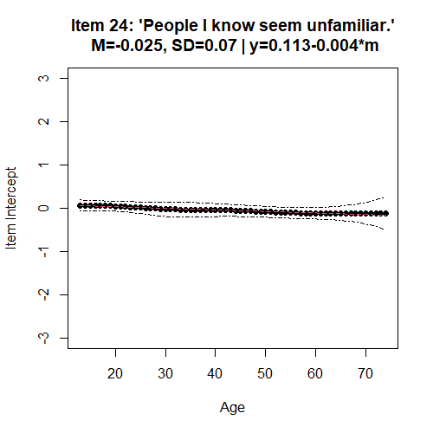 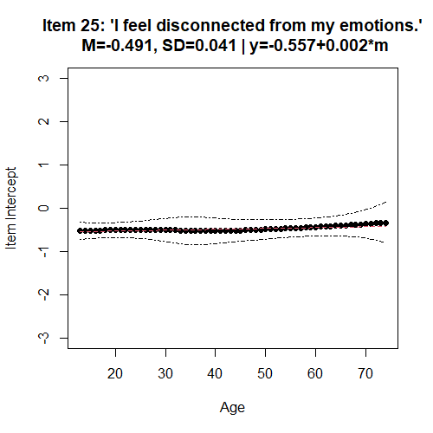 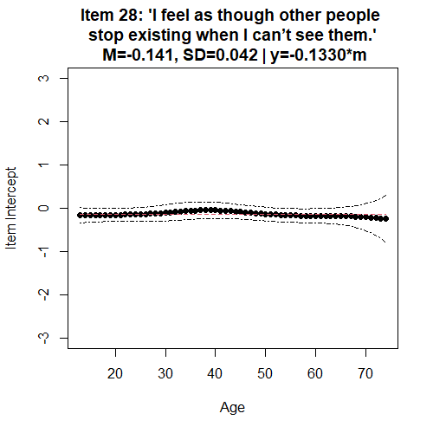 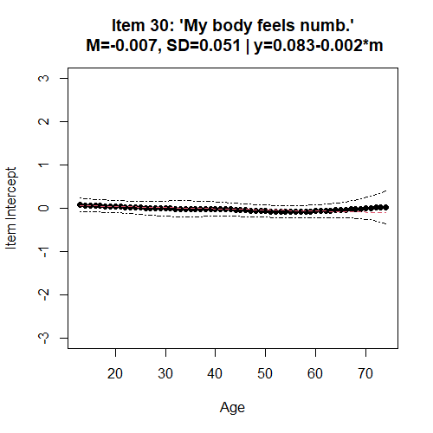 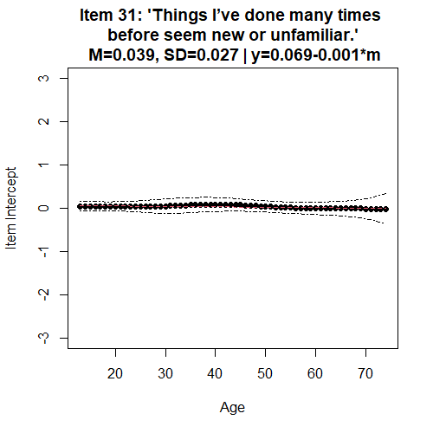 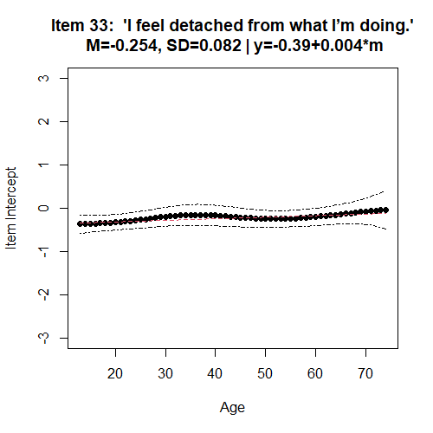 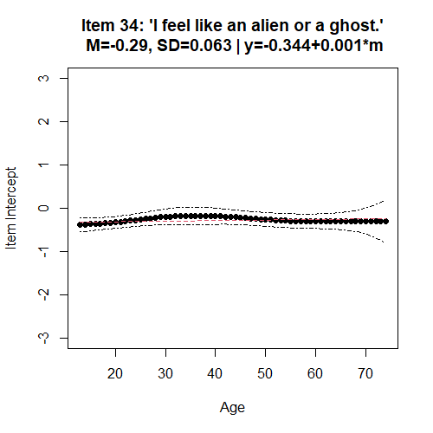 Mean raw scores for each factor across age (25 items)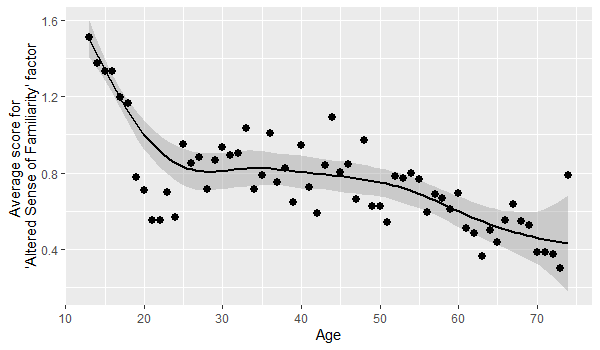 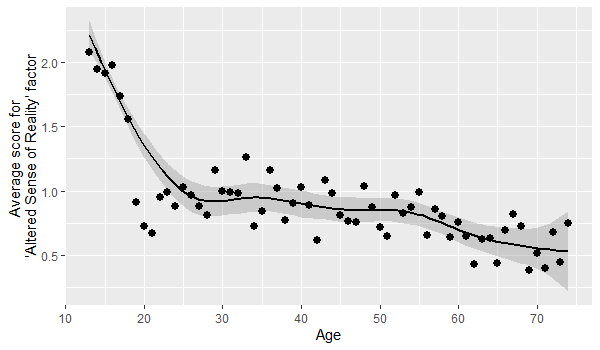 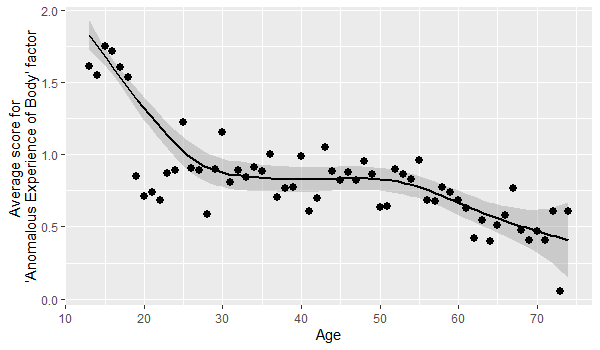 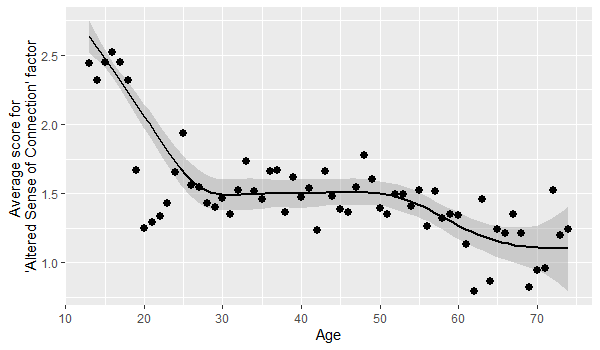 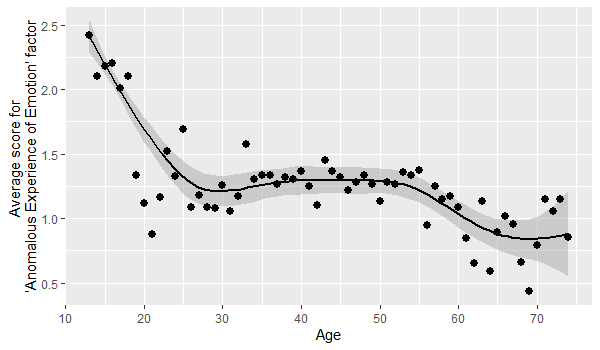 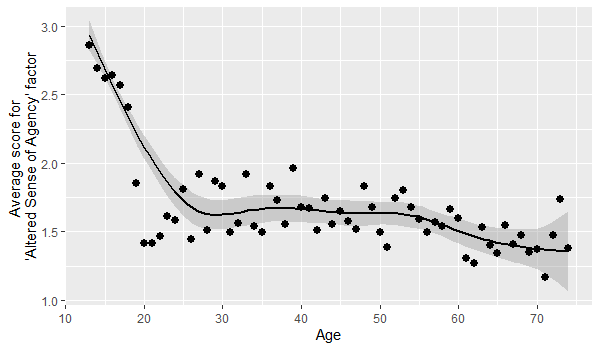 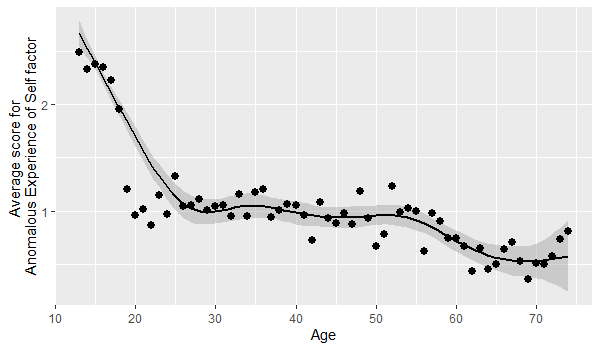 Model fit indices across ageKey: M 	weighted average
SD	standard deviation
y	y-intercept
Factor loadings for the items of the short-form (14 items) version of the ČEFSA scaleNB: Item numbers and factor names are those used in the original (35-item) ČEFSA.01234NeverRarelySometimesOftenAlwaysI feel detached from my physical body (or parts of it).Places that I know seem unfamiliar.I don’t fully experience emotions.I feel disconnected from the world around me.I’m absorbed in my own world and don’t notice what is happening around me.My personality changes seemingly at random.Familiar sights, smells (etc.) feel unfamiliar to me.I can’t feel emotionsI feel disconnected from other people.I find myself drifting off into my own world when I’m with others.The world seems like it is fake.I feel like I don’t have a personalityMy body (or parts of it) feels unreal or strange.I feel detached from my emotions.I don’t notice how much time passes.The world around me seems unreal.I act like someone else without meaning to.My body feels like it’s not under my control.People I know seem unfamiliar.I feel disconnected from my emotions.I feel as though other people stop existing when I can’t see them.My body feels numb.Things I’ve done many times before seem new or unfamiliar.I feel detached from what I’m doing.I feel like an alien or a ghost.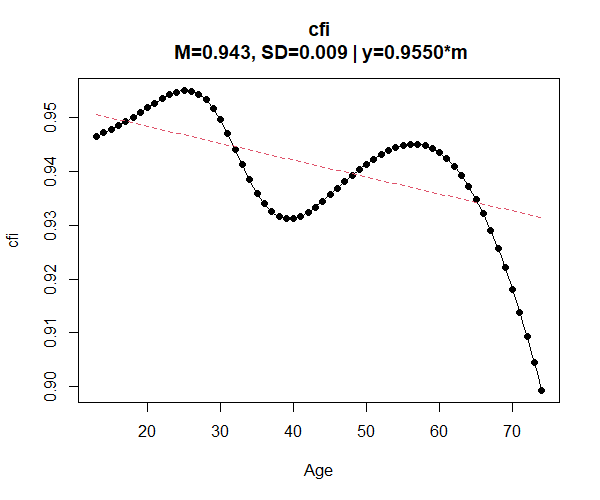 2a. Comparative Fit Index.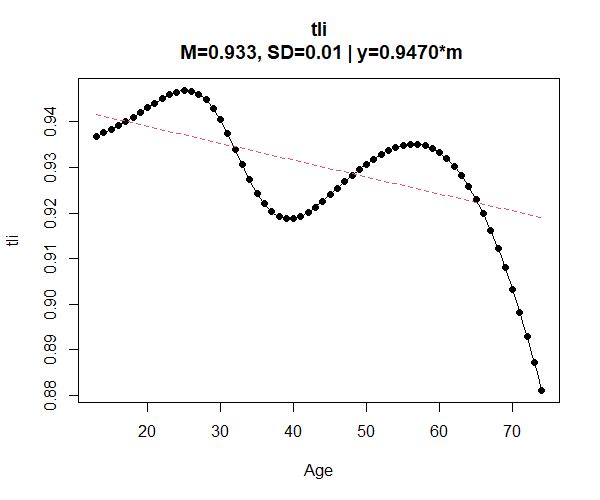 2b. Tucker-Lewis Index.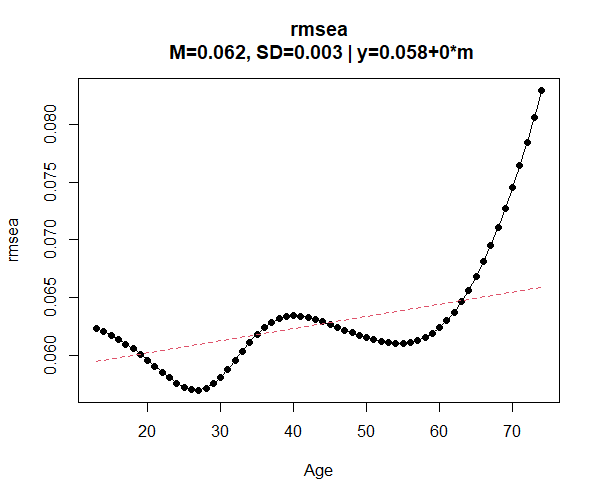 2c. Root Mean Square Error of Approximation.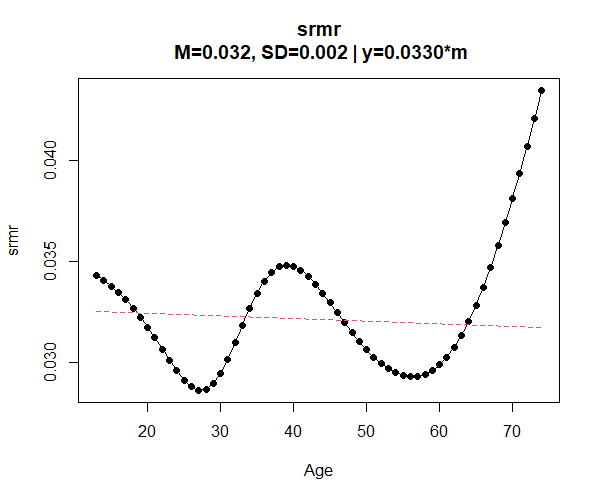 2d. Standardised Root Mean Square Residual.FactorItemTraining confirmatory factor analysisValidation confirmatory factor analysisAnomalous Experience of the Self81.0001.000Anomalous Experience of the Self220.9540.975Anomalous Experience of the Body161.0001.000Anomalous Experience of the Body300.9811.032Altered Sense of Familiarity241.0001.000Altered Sense of Familiarity310.9030.958Anomalous Experience of Emotion41.0001.000Anomalous Experience of Emotion181.1201.117Altered Sense of Connection51.0001.000Altered Sense of Connection120.9880.964Altered Sense of Agency61.0001.000Altered Sense of Agency131.1291.060Altered Sense of Reality281.0001.000Altered Sense of Reality341.0270.996